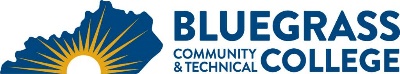 Program Coordinator: Ashley E. Jent 	E-mail: ashley.jent@kctcs.edu		Phone: 859-246-6668Program Website: https://bluegrass.kctcs.edu/education-training/program-finder/medical-assisting.aspx Student Name:		Student ID: Students must meet college readiness benchmarks as identified by the Council on Postsecondary Education or remedy the identified skill deficiencies. Graduation Requirements:Advisor Name	__________________________________	Advisor Contact	________________________________Certificate Requirements:This is a Selective Admissions program.All courses listed in First and Second Semesters are prerequisites to the Third Semester MAI courses.This is a Selective Admissions program.All courses listed in First and Second Semesters are prerequisites to the Third Semester MAI courses.This is a Selective Admissions program.All courses listed in First and Second Semesters are prerequisites to the Third Semester MAI courses.This is a Selective Admissions program.All courses listed in First and Second Semesters are prerequisites to the Third Semester MAI courses.This is a Selective Admissions program.All courses listed in First and Second Semesters are prerequisites to the Third Semester MAI courses.This is a Selective Admissions program.All courses listed in First and Second Semesters are prerequisites to the Third Semester MAI courses.First SemesterCreditHoursTermGradePrerequisitesNotesBIO 135 Basic Anatomy and Physiology with Laboratory4BIO 137 and BIO 139 can replace BIO 135AHS 115 Medical Terminology OR MIT 103 Medical Office Terminology OR CLA 131 Med. Term. from Greek and Latin3ENG 101 Writing I3Total Semester Credit Hours10Second SemesterCr. Hrs.TermGradePrerequisitesNotesMIT 104 Medical Insurance3MIT 227 Medical Office Software3AHS 115 or MIT 103 or CLA 131MAI students meet MIT 217 corequisite through MAI 150 MAI 105 Introduction to Medical Assisting3Consent of MAI CoordinatorDigital Literacy3Total Semester Credit Hours12Third SemesterCr. Hrs.TermGradePrerequisitesNotesMAI 120 Medical Assisting Laboratory Techniques I3Acceptance into MAI programMAI 140 Medical Assisting Clinical Procedures I4Acceptance into MAI programMAI 150 Medical Assist Administrative Procedures I3Acceptance into MAI programMAI 170 Dosage Calculations2Consent of MAI CoordinatorMAI 200 Pathophysiology3BIO 135 and AHS 115 or MIT 103 or CLA 131Total Semester Credit Hours15Fourth SemesterCr. Hrs.TermGradePrerequisitesNotesMAI 220 Medical Assisting Laboratory Techniques II3MAI 120MAI 240 Medical Assisting Clinical Procedures II4MAI 140MAI 270 Pharmacology for the Medical Assistant3MAI 170 and BIO 135 and AHS 115 / MIT 103 / CLA 131MAI 281 Medical Assisting Practicum1Consent of MAI CoordinatorMAI 284 Medical Assisting Externship2Consent of MAI CoordinatorMAI 289 Medical Assisting Assessment Preparation1Consent of MAI CoordinatorCPR 100 CPR for Healthcare Professionals1See note on back.Total Semester Credit Hours15Total Diploma Credit Hours5225% or more of Total Diploma Credit Hours must be earned at BCTCCumulative GPA must be 2.0 or higherAdditional InformationThe Medical Assisting Program is selective admissions based off the number of applicants and community resources available for the students to complete their Practicum and or Externship.  Students must meet with the Medical Assisting Program Coordinator, Ashley E. Jent, prior to enrollment in the first MAI course.  Students must earn a grade of C or better in each required course and maintain a 2.0 cumulative GPA.CPR certification for the healthcare provider must be obtained prior to enrolling in MAI 281 or MAI 284.  Credit for CPR 100 may be granted if proof of CPR certification for Health Care Professionals is provided to the Registrar’s Office.The Medical Assisting Diploma Program is accredited by:  The Commission on Accreditation of Allied Health Education Programs (www.caahep.org) on the recommendation of the Medical assisting Education Review Board (MAERB).Embedded CredentialsEmbedded CredentialsEmbedded CredentialsEmbedded CredentialsCredentialTitleRequirementsTotal Credit HoursCertificateElectrocardiograph TechnicianAHS 115 or CLA 131 or MIT 103, BIO 135, CPR 100, MAI 140, MAI 28113CertificateMedical Office Administrative AssistantAHS 115 or CLA 131 or MIT 103, BIO 135, MAI 105, MAI 150, MIT 227, MAI 281, Digital Literacy20CertificateMedical Office Insurance Billing and CodingAHS 115 or CLA 131 or MIT 103, BIO 135, MAI 150, MIT 104, MIT 227, MAI 281, Digital Literacy2025% or more of Total Certificate Credit Hours must be earned at BCTCGrade of C or higher in each course required for certificate